Publicado en España el 24/09/2019 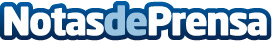 Repara tu deuda cancela 16.000 eur con la ley de la segunda oportunidad a un hombre en situación límiteEl beneficiario no podía ni hacer frente a la pensión alimenticia de sus hijosDatos de contacto:Isabel Rubio91 401 26 96 Nota de prensa publicada en: https://www.notasdeprensa.es/repara-tu-deuda-cancela-16-000-eur-con-la-ley Categorias: Nacional Derecho Finanzas Sociedad http://www.notasdeprensa.es